О внесении изменений в распоряжениеАдминистрации  ЗАТО г. Зеленогорскаот 14.02.2020 № 290-р «Об утверждении состава и Положения о порядке работы комиссии, осуществляющей проверку условий жизни детей-сирот, детей, оставшихся без попечения родителей, лиц из числа детей-сирот и детей, оставшихся без попечения родителей, лиц, которые относились к категории детей-сирот, детей, оставшихся без попечения родителей, лиц из числа детей-сирот и детей, оставшихся без попечения родителей, и достигли возраста 23 лет, являющихся нанимателями жилого помещения по договору найма специализированного жилого помещения»  В связи с кадровыми изменениями, руководствуясь Уставом города,           1. Внести в распоряжение Администрации ЗАТО г. Зеленогорска 14.02.2020 № 290-р «Об утверждении состава и Положения о порядке работы комиссии, осуществляющей проверку условий жизни детей-сирот, детей, оставшихся без попечения родителей, лиц из числа детей-сирот и детей, оставшихся без попечения родителей, лиц, которые относились к категории детей-сирот, детей, оставшихся без попечения родителей, лиц из числа детей-сирот и детей, оставшихся без попечения родителей, и достигли возраста 23 лет, являющихся нанимателями жилого помещения по договору найма специализированного жилого помещения» изменения, изложив в приложении № 1 наименование должности Шмигидиной Марии Геннадьевны в следующей редакции: «руководитель Комитета по управлению имуществом Администрации ЗАТО г. Зеленогорска, заместитель председателя комиссии;». 2. Настоящее распоряжение вступает в силу в день подписания                и подлежит опубликованию в газете «Панорама».  Глава ЗАТО г. Зеленогорска                                               М.В. Сперанский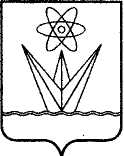 АДМИНИСТРАЦИЯЗАКРЫТОГО АДМИНИСТРАТИВНО –  ТЕРРИТОРИАЛЬНОГО ОБРАЗОВАНИЯ  ГОРОДА  ЗЕЛЕНОГОРСКА КРАСНОЯРСКОГО КРАЯР А С П О Р Я Ж Е Н И ЕАДМИНИСТРАЦИЯЗАКРЫТОГО АДМИНИСТРАТИВНО –  ТЕРРИТОРИАЛЬНОГО ОБРАЗОВАНИЯ  ГОРОДА  ЗЕЛЕНОГОРСКА КРАСНОЯРСКОГО КРАЯР А С П О Р Я Ж Е Н И ЕАДМИНИСТРАЦИЯЗАКРЫТОГО АДМИНИСТРАТИВНО –  ТЕРРИТОРИАЛЬНОГО ОБРАЗОВАНИЯ  ГОРОДА  ЗЕЛЕНОГОРСКА КРАСНОЯРСКОГО КРАЯР А С П О Р Я Ж Е Н И ЕАДМИНИСТРАЦИЯЗАКРЫТОГО АДМИНИСТРАТИВНО –  ТЕРРИТОРИАЛЬНОГО ОБРАЗОВАНИЯ  ГОРОДА  ЗЕЛЕНОГОРСКА КРАСНОЯРСКОГО КРАЯР А С П О Р Я Ж Е Н И ЕАДМИНИСТРАЦИЯЗАКРЫТОГО АДМИНИСТРАТИВНО –  ТЕРРИТОРИАЛЬНОГО ОБРАЗОВАНИЯ  ГОРОДА  ЗЕЛЕНОГОРСКА КРАСНОЯРСКОГО КРАЯР А С П О Р Я Ж Е Н И Е03.09.2020     г. Зеленогорск     г. Зеленогорск№1413-р